Fiche de contrôle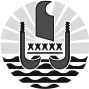 
POLYNéSIE FRANçAISE Ministère
de l’education,
de LA modernisation
de l’administration,
en charge du numériquedirection generale de l’education
et des enseignementsIntitulé des pièces à fournirDemande d’autorisation de sortie sans nuitéeDemande d’autorisation de sortie avec nuitéeen Polynésie françaiseDemande d’autorisation de sortie avec nuitéehors Polynésie françaiseDemande d’autorisation de sortie avec nuitéehors Polynésie françaiseIntitulé des pièces à fournirAnnexe 2Annexe 3Annexe 4Annexe 4Projet pédagogiqueListe des élèves Autorisation parentale (pour les sorties facultatives)(formulaire CERFA)(formulaire CERFA)Assurance individuelle ou collective de l’établissementListe des personnes de l’encadrement (agrément si intervenant extérieur)Emploi du tempsProgramme détaillé du séjourDescriptif détaillé des lieux d’hébergementBudget prévisionnelValidation du Chef d’établissement / IEN de circonscriptionDélais d’envoi respectés :                                                              Oui –  Non Validation du Chef d’établissement / IEN de circonscriptionDélais d’envoi respectés :                                                              Oui –  Non Validation du Chef d’établissement / IEN de circonscriptionDélais d’envoi respectés :                                                              Oui –  Non Validation du Chef d’établissement / IEN de circonscriptionDélais d’envoi respectés :                                                              Oui –  Non Documents nécessaires transmis, complétés, signés et vérifiés   Oui –  Non Signature et cachetDocuments nécessaires transmis, complétés, signés et vérifiés   Oui –  Non Signature et cachetDocuments nécessaires transmis, complétés, signés et vérifiés   Oui –  Non Signature et cachetDocuments nécessaires transmis, complétés, signés et vérifiés   Oui –  Non Signature et cachet